Name:____________________________________________________________Date:_____________________ Class:____________Unit 2- Progressivism/ImperialismImperialism MapDirections: Color the territory/country with the correct color according to the presidential terms. Andrew Johnson- Alaska 	       			McKinley- Hawaii, Philippines, Puerto Rico, Guam 			Theodore Roosevelt-Panama Canal, Virgin Islands 		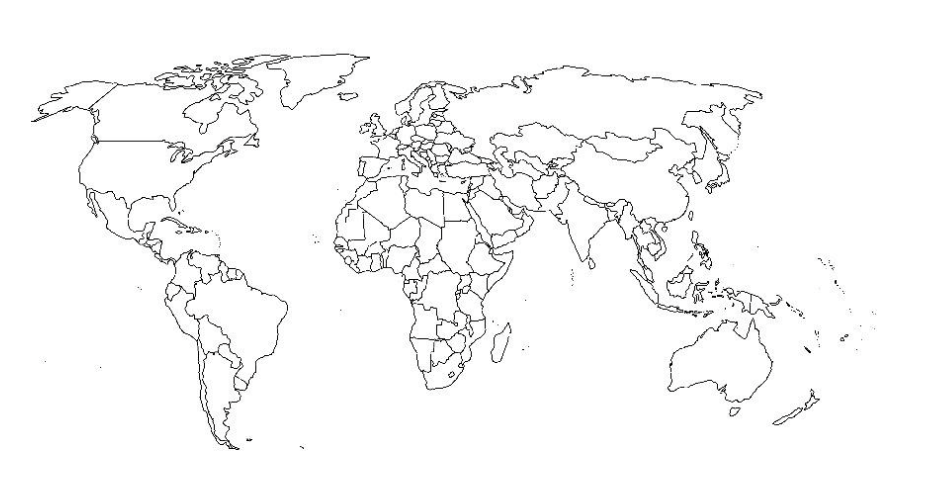 